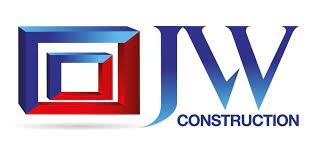 Informacja prasowa						          Warszawa, 28.07.2023 r.Tarnowo Podgórne gości ekipy Tour de Pologne Wielkimi krokami zbliża się największa impreza kolarska w Polsce. Jubileuszowa, 80. edycja Tour de Pologne 2023 wystartuje 29 lipca z Poznania, a kolarze ze swoimi ekipami już docierają do miast położonych blisko trasy wyścigu m.in. do Tarnowa Podgórnego, które w dniach od 27 do 30 lipca będzie gościło zawodników i ich zespoły.Jubileuszowa, 80. edycja Tour de Pologne rozpocznie się 29 lipca w Poznaniu, a zakończy 4 sierpnia na krakowskich Błoniach. Zmagania najlepszych kolarzy będą śledzić z zapartym tchem kibice – zarówno na trasie wyścigu, jak i przed telewizorami. Wśród uczestników wystąpią czołowi kolarze z całego świata z Michałem Kwiatkowskim i Rafałem Majką na czele.Ostatnie przygotowania do Tour de PologneOrganizatorzy jednej z najbardziej prestiżowych międzynarodowych imprez kolarskich dopinają już szczegóły, a do Poznania i okolicznych miejscowości zjeżdżają się ekipy sportowe. Zanim jednak dojdzie do startu wyścigu, uczestnicy wraz ze swoimi zespołami przygotowują się do rywalizacji i odpoczywają w komfortowych warunkach. Od 27 do 30 lipca cztery ekipy kolarskie spędzają czas w należącym do Grupy J.W. Construction Hotelu 500 w Tarnowie Podgórnym pod Poznaniem.– Cieszymy się, że kolarze biorący udział w Tour de Pologne spędzą czas w naszym hotelu i nabiorą sił przed najważniejszym wyścigiem kolarskim w Polsce. Pobyt zawodników i ich zespołów to nie tylko ogromne wyróżnienie dla naszego hotelu – komentuje Anna Operacz, Dyrektor Hotelu 500 w Tarnowie Podgórnym.Ekipy kolarskie w ramach pobytu mogą skorzystać z rozbudowanej infrastruktury hotelowej w tym zrelaksować się w strefie chillout przy oczku wodnym, skorzystać z sauny suchej, pograć w bilard piłkarzyki, tenisa stołowego czy badmintona.